Những nghiên cứu mới về vắc-xin Covid-19  (Cập nhật đến ngày 23/9/2022)Miễn dịch cộng đồng đang giảm, cần tiêm mũi vắc-xin Covid-19 nhắc lại. Thời gian qua, miễn dịch cộng đồng đang giảm bởi đặc thù của miễn dịch Covid-19 khác với nhiều bệnh truyền nhiễm khác. Với Covid-19, sau lần mắc đầu tiên một thời gian, miễn dịch giảm dần nên nhiều người đã mắc bệnh lần 2... Vì vậy để bảo vệ sức khỏe cộng đồng các nhà khoa học vẫn tiếp tục nghiên cứu để phát triển vắc-xin thế hệ mới phù hợp.Để hiểu rõ hơn Cục Thông tin KH&CN quốc gia xin giới thiệu một số bài nghiên cứu đã được xuất bản chính thức và các bài viết được chấp nhận đăng trên những cơ sở dữ liệu học thuật chính thống. 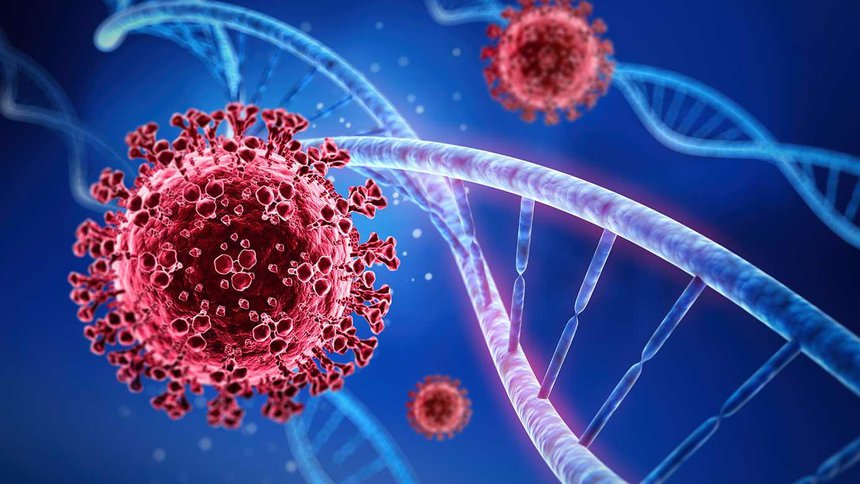 1. Springer1. Unilateral axillary adenopathy induced by COVID-19 vaccine: US follow-up evaluation
Alba Cristina Igual-Rouilleault, Ignacio Soriano, Paola Leonor Quan… in European Radiology (2022)
https://link.springer.com/content/pdf/10.1007%2Fs00330-021-08309-7.pdf

2. Knowledge, attitudes, and perceptions of COVID-19 vaccine and refusal to receive COVID-19 vaccine among healthcare workers in northeastern Ethiopia
Metadel Adane, Ayechew Ademas, Helmut Kloos in BMC Public Health (2022)
https://link.springer.com/content/pdf/10.1186%2Fs12889-021-12362-8.pdf

3. Optimization of FDG PET study after mRNA COVID-19 vaccination to reduce the interference of vaccine-associated hypermetabolic lymphadenopathy
Wajana Thaweerat in Annals of Nuclear Medicine (2022)
https://link.springer.com/content/pdf/10.1007%2Fs12149-021-01712-6.pdf4. Attitudes toward a COVID-19 vaccine and vaccination status in cancer patients: correspondence
Rujittika Mungmunpuntipantip… in Journal of Cancer Research and Clinical On… (2022)
https://link.springer.com/content/pdf/10.1007%2Fs00432-022-03994-3.pdf

5. Vasculitis and bursitis on [18F]FDG-PET/CT following COVID-19 mRNA vaccine: post hoc ergo propter hoc?
Jan-Henning Schierz, Christine Merkel… in European Journal of Nuclear Medicine and M… (2022)
https://link.springer.com/content/pdf/10.1007%2Fs00259-021-05553-3.pdf

6. CMR Imaging After Myocarditis Associated with mRNA COVID-19 Vaccine: Correspondence
Rujittika Mungmunpuntipantip, Viroj Wiwanitkit in Pediatric Cardiology (2022)
https://link.springer.com/content/pdf/10.1007%2Fs00246-022-02896-y.pdf

7. COVID-19 vaccine-related functional neurological disorders in the emergency department
Om P. Sanjeev, Alka Verma, V. E. Mani… in Canadian Journal of Emergency Medicine (2022)
https://link.springer.com/content/pdf/10.1007%2Fs43678-022-00272-6.pdf

8. “Large-vessel vasculitis following the Pfizer-BioNTech COVID-19 vaccine”: comment
Pathum Sookaromdee, Viroj Wiwanitkit in Internal and Emergency Medicine (2022)
https://link.springer.com/content/pdf/10.1007%2Fs11739-022-02946-6.pdf

9. Early COVID-19 Vaccine Hesitancy and Bariatric Surgery: Correspondence
Pathum Sookaromdee, Viroj Wiwanitkit in Obesity Surgery (2022)
https://link.springer.com/content/pdf/10.1007%2Fs11695-022-05961-w.pdf

10. Authors’ response: Re: Reifferscheid et al., “COVID-19 vaccine uptake and intention during pregnancy in Canada”
Shannon E. MacDonald, Laura Reifferscheid… in Canadian Journal of Public Health (2022)
https://link.springer.com/content/pdf/10.17269%2Fs41997-022-00657-1.pdf

21. The use of corticosteroids in patients with COVID-19 vaccine–related cerebral venous thrombosis
Chia Siang Kow, Dinesh Sangarran Ramachandram, Syed Shahzad Hasan in Neurological Sciences (2022)
https://link.springer.com/content/pdf/10.1007%2Fs10072-022-06177-7.pdf

22. Immunogenicity and clinical features relating to BNT162b2 messenger RNA COVID-19 vaccine, Ad26.COV2.S and ChAdOx1 adenoviral vector COVID-19 vaccines: a systematic review of non-interventional studies
Chinonyerem O. Iheanacho, Uchenna I. H. Eze in Future Journal of Pharmaceutical Sciences (2022)
https://link.springer.com/content/pdf/10.1186%2Fs43094-022-00409-5.pdf

23. HPV and COVID-19 vaccines: Social media use, confidence, and intentions among parents living in different community types in the United States
Jennifer A. Manganello, Shawn C. Chiang, Haley Cowlin… in Journal of Behavioral Medicine (2022)
https://link.springer.com/content/pdf/10.1007%2Fs10865-022-00316-3.pdf

24. Exploring perceived risk for COVID-19 and its role in protective behavior and COVID-19 vaccine hesitancy: a qualitative study after the first wave
Naomi J. Patterson, Valerie A. Paz-Soldan, Richard Oberhelman… in BMC Public Health (2022)
https://link.springer.com/content/pdf/10.1186%2Fs12889-022-12900-y.pdf

25. COVID-19 Vaccine Hesitancy Among Healthcare Personnel Who Generally Accept Vaccines
Mark Christopher Navin, Lindsay Margaret-Sander Oberleitner… in Journal of Community Health (2022)
https://link.springer.com/content/pdf/10.1007%2Fs10900-022-01080-w.pdf
2. Sciencedirect1. Pulmonary Embolism (PE) Prevalence in Mexican-Mestizo Patients With Severe SARS-COV-2 (COVID-19) Pneumonia At A Tertiary-Level Hospital: A Review
Current Problems in Cardiology Available online 20 April 2022 In press, corrected proof Article 101208
Guillermo Cueto-Robledo, Dulce-Iliana Navarro-Vergara, Catalina Casillas-Suarez
https://www.sciencedirect.com/science/article/pii/S0146280622001050/pdfft?md5=99c3dfe2814796353e018c1961368761&pid=1-s2.0-S0146280622001050-main.pdf

2. Presepsin as a Novel Biomarker in predicting In‐hospital Mortality in Patients With COVID‐19 Pneumonia
International Journal of Infectious Diseases 3 March 2022 Volume 118 (Cover date: May 2022) Pages 155-163
Hebatallah Hany Assal, Safaa Mohamed Abdelrahman, Marwa Moawad Shaban
https://www.sciencedirect.com/science/article/pii/S1201971222001369/pdfft?md5=3f61c79f9afcc8af2de608257aaf47d6&pid=1-s2.0-S1201971222001369-main.pdf

3. Is Fatty Liver Associated with Increased Mortality and Morbidity in Coronavirus Disease 2019 (COVID-19) Pneumonia?
Journal of Clinical and Experimental Hepatology Available online 20 April 2022 In press, corrected proof
Kaushal Madan, Ruchi Rastogi, Ramkrishna K. Singh
https://www.sciencedirect.com/science/article/pii/S0973688322001001/pdfft?md5=24db1051d209308dbd27c916d3d2641b&pid=1-s2.0-S0973688322001001-main.pdf

4. Evaluation of pulmonary function and exercise capacity after COVID-19 pneumonia
Heart & Lung 11 March 2022 Volume 54 (Cover date: July–August 2022) Pages 1-6
S. Okan, F. Okan, F. Duran Yücesoy
https://www.sciencedirect.com/science/article/pii/S0147956322000553/pdfft?md5=5b80a8e4486143c9c5fa7e3d78d419d8&pid=1-s2.0-S0147956322000553-main.pdf

5. Evaluation of Pulmonary Edema Using Ultrasound Imaging in Patients With COVID-19 Pneumonia Based on a Non-local Channel Attention ResNet
Ultrasound in Medicine & Biology 7 February 2022 Volume 48, Issue 5 (Cover date: May 2022) Pages 945-953
Qinghua Huang, Ye Lei, Jiangang Chen
https://www.sciencedirect.com/science/article/pii/S0301562922000394/pdfft?md5=5476ac814d1f9d82af729ee64c2f7c0a&pid=1-s2.0-S0301562922000394-main.pdf

6. Effectiveness of adenovirus type 5 vectored and inactivated COVID-19 vaccines against symptomatic COVID-19, COVID-19 pneumonia, and severe COVID-19 caused by the B.1.617.2 (Delta) variant: Evidence from an outbreak in Yunnan, China, 2021
Vaccine1 April 2022 Volume 40, Issue 20 (Cover date: 3 May 2022) Pages 2869-2874
Chao Ma, Weiwei Sun, Zhijie An
https://www.sciencedirect.com/science/article/pii/S0264410X22003863/pdfft?md5=e57f21eb45f027bef3551ee8c1e2072d&pid=1-s2.0-S0264410X22003863-main.pdf

7. Chronic Thromboembolic Pulmonary Hypertension (CTEPH): A Review of Another Sequel of Severe Post-Covid-19 Pneumonia
Current Problems in Cardiology Available online 25 March 2022 In press, corrected proof Article 101187
Guillermo Cueto-Robledo, Ernesto Roldan-Valadez, Angel-Augusto Perez-Calatayud
https://www.sciencedirect.com/science/article/pii/S0146280622000846/pdfft?md5=bfd1149f071936317c182173472057a6&pid=1-s2.0-S0146280622000846-main.pdf

8. Abdominal imaging in ICU patients with viral pneumonia: Are findings in COVID-19 patients really different from those observed with non-SARS-CoV-2 viral pneumonia?
Research in Diagnostic and Interventional Imaging 7 February 2022 Volume 1 (Cover date: March 2022) Article 100001
Edouard Reizine, Sebastien Mule, Alain Luciani
https://www.sciencedirect.com/science/article/pii/S2772652522000011/pdfft?md5=29edd1b77eaf894b1cc17b2e12789621&pid=1-s2.0-S2772652522000011-main.pdf

9. Efficacy of Transfer Learning-based ResNet models in Chest X-ray image classification for detecting COVID-19 Pneumonia
Chemometrics and Intelligent Laboratory Systems 11 March 2022 Volume 224 (Cover date: 15 May 2022) Article 104534
Sadia Showkat, Shaima Qureshi
https://www.sciencedirect.com/science/article/pii/S0169743922000454/pdfft?md5=051e46959470c43b0e33b074b74b2e55&pid=1-s2.0-S0169743922000454-main.pdf

10. A fuzzy-enhanced deep learning approach for early detection of Covid-19 pneumonia from portable chest X-ray images
Neurocomputing 21 January 2022 Volume 481 (Cover date: 7 April 2022) Pages 202-215
Cosimo Ieracitano, Nadia Mammone, Francesco Carlo Morabito
https://www.sciencedirect.com/science/article/pii/S0925231222000741/pdfft?md5=ec36784e3bcaea00df799573e25faa2b&pid=1-s2.0-S0925231222000741-main.pdf

11. Optimising respiratory support for early COVID-19 pneumonia: a computational modelling study
British Journal of Anaesthesia 18 March 2022 Volume 128, Issue 6 (Cover date: June 2022) Pages 1052-1058
Liam Weaver, Anup Das, Declan G. Bates
https://www.sciencedirect.com/science/article/pii/S0007091222001301/pdfft?md5=0d015342e335903292aa805d9471380b&pid=1-s2.0-S0007091222001301-main.pdf

12. Mechanical ventilation and prone positioning in pregnant patients with severe COVID-19 pneumonia: experience at a quaternary referral center
International Journal of Obstetric Anesthesia 8 November 2021 Volume 49 (Cover date: February 2022) Article 103236
M. J. Wong, S. Bharadwaj, B. S. Kodali
https://www.sciencedirect.com/science/article/pii/S0959289X21002946/pdfft?md5=c88b41caa5464be07d300de8f3804a4f&pid=1-s2.0-S0959289X21002946-main.pdf
13. SSA-Net: Spatial self-attention network for COVID-19 pneumonia infection segmentation with semi-supervised few-shot learning
Medical Image Analysis 22 April 2022 Volume 79 (Cover date: July 2022) Article 102459
Xiaoyan Wang, Yiwen Yuan, Shengyong Chen
https://www.sciencedirect.com/science/article/pii/S1361841522001062/pdfft?md5=ef95c5820a8367889e02bfa4fae6f4fd&pid=1-s2.0-S1361841522001062-main.pdf

14. Nursing evaluation during treatment with helmet continuous positive airway pressure in patients with respiratory failure due to COVID-19 pneumonia: A case series
Australian Critical Care 23 October 2021 Volume 35, Issue 1 (Cover date: January 2022) Pages 46-51
Daniele Privitera, Nicolò Capsoni, Andrea Bellone
https://www.sciencedirect.com/science/article/pii/S1036731421001594/pdfft?md5=ff2c1189c5757338b917f18a6eaec722&pid=1-s2.0-S1036731421001594-main.pdf

15. The Utility of a Novel Definition of Health Care Regions in the United States in the Era of COVID-19: A Validation of the Pittsburgh Atlas Using Pneumonia Admissions
Annals of Emergency Medicine 25 November 2021 Volume 79, Issue 6 (Cover date: June 2022) Pages 518-526
Michael K. Dalton, Ashley L. Miller, Molly P. Jarman
https://www.sciencedirect.com/science/article/pii/S0196064421014608/pdfft?md5=ada9b00f350a8a3849d2e612ab107c6c&pid=1-s2.0-S0196064421014608-main.pdf

16. Development and validation of SCOPE score: A clinical score to predict COVID-19 pneumonia progression to severe respiratory failure
Cell Reports Medicine 25 February 2022 Volume 3, Issue 3 (Cover date: 15 March 2022) Article 100560
Evangelos J. Giamarellos-Bourboulis, Garyfallia Poulakou, Mihai G. Netea
https://www.sciencedirect.com/science/article/pii/S2666379122000672/pdfft?md5=1745d5746be55900fd8c89f4f2efaf88&pid=1-s2.0-S2666379122000672-main.pdf

17. Clinical impact of Candida respiratory tract colonization and acute lung infections in critically ill patients with COVID-19 pneumonia
Microbial Pathogenesis 9 April 2022 Volume 166 (Cover date: May 2022) Article 105520
Mahzad Erami, Omid Raiesi, Seyed Jamal Hashemi
https://www.sciencedirect.com/science/article/pii/S0882401022001334/pdfft?md5=ea47e9b91088f58e0ffa726217b6de50&pid=1-s2.0-S0882401022001334-main.pdf
 	 
Các công bố về COVID-19 trước thời gian trên:Cập nhật các công bố về COVID-19 từ ngày 01/9 đến ngày 09/9/2022https://vista.gov.vn/news/khoa-hoc-doi-song/nhung-nghien-cuu-moi-ve-vac-xin-covid-19-cap-nhat-den-ngay-09-9-2022-5463.htmlCập nhật các công bố về COVID-19 từ ngày 19/7 đến ngày 26/8/2022https://vista.gov.vn/news/khoa-hoc-doi-song/nhung-nghien-cuu-moi-ve-vac-xin-covid-19-cap-nhat-den-ngay-26-8-2022-5415.htmlCập nhật các công bố về COVID-19 từ ngày 11/6 đến ngày 17/6/2022https://vista.gov.vn/news/khoa-hoc-y-duoc/nhung-nghien-cuu-moi-ve-vac-xin-covid-19-cap-nhat-tu-ngay-den-ngay-17-6-2022-5132.htmlCập nhật các công bố về COVID-19 từ ngày 04/6 đến ngày 10/6/2022https://vista.gov.vn/news/khoa-hoc-y-duoc/trieu-chung-viem-phoi-do-virut-corona-cap-nhat-den-ngay-10-6-2022-5111.htmlCập nhật các công bố về COVID-19 từ ngày 28/5 đến ngày 03/6/2022https://vista.gov.vn/news/khoa-hoc-y-duoc/tac-dong-cua-covid-19-den-giao-duc-cap-nhat-den-ngay-03-6-2022-5079.htmlCập nhật các công bố về COVID-19 từ ngày 21/5 đến ngày 27/5/2022https://vista.gov.vn/news/khoa-hoc-y-duoc/sars-cov-2-virut-gay-benh-covid-19-cap-nhat-tu-ngay-21-5-den-ngay-27-5-2022-5078.htmlCập nhật các công bố về COVID-19 từ ngày 07/5 đến ngày 13/5/2022https://vista.gov.vn/news/khoa-hoc-y-duoc/covid-19-o-tre-em-cap-nhat-den-ngay-13-5-2022-4982.htmlCập nhật các công bố về COVID-19 từ ngày 30/04 đến ngày 06/5/2022https://vista.gov.vn/news/khoa-hoc-y-duoc/hoi-chung-tram-cam-trong-giai-doan-dich-covid-cap-nhat-den-ngay-6-5-2022-4959.htmlCập nhật các công bố về COVID-19 từ ngày 23/04 đến ngày 29/04/2022https://vista.gov.vn/news/khoa-hoc-y-duoc/tinh-an-toan-va-cac-phan-ung-khi-tiem-vac-xin-covid-19-cap-nhat-den-ngay-29-4-2022-4937.htmlCập nhật các công bố về COVID-19 từ ngày 16/04 đến ngày 22/04/2022https://vista.gov.vn/news/khoa-hoc-y-duoc/hau-covid-19-cac-trieu-chung-va-cach-dieu-tri-cap-nhat-den-ngay-22-4-2022-4897.htmlCập nhật các công bố về COVID-19 từ ngày 09/04 đến ngày 15/04/2022https://vista.gov.vn/news/khoa-hoc-y-duoc/nirmaterlvir-thanh-phan-khang-virut-cua-covid-19-cap-nhat-den-ngay-15-4-2022-4868.htmlCập nhật các công bố về COVID-19 từ ngày 04/04 đến ngày 08/04/2022https://vista.gov.vn/news/khoa-hoc-y-duoc/khang-nguyen-covid-19-cap-nhat-den-8-4-2022-4849.htmlCập nhật các công bố về COVID-19 từ ngày 26/03 đến ngày 01/04/2022https://vista.gov.vn/news/khoa-hoc-y-duoc/bien-the-moi-b-1-1-529-omicron-cap-nhat-den-1-4-2022-4826.htmlCập nhật các công bố về COVID-19 từ ngày 18/03 đến ngày 25/03/2022https://vista.gov.vn/news/cac-linh-vuc-khoa-hoc-va-cong-nghe/vac-xin-sars-cov-2-va-nhung-thong-tin-lien-quan-cap-nhat-den-25-3-2022-4800.htmlCập nhật các công bố về COVID-19 từ ngày 11/03 đến ngày 18/03/2022https://vista.gov.vn/news/cac-linh-vuc-khoa-hoc-va-cong-nghe/nhung-thong-tin-ve-sars-cov-2-hien-nay-ngay-11-3-18-3-2022-4778.htmlCập nhật các công bố về COVID-19 từ ngày 04/03 đến ngày 11/03/2022https://vista.gov.vn/news/cac-linh-vuc-khoa-hoc-va-cong-nghe/bien-the-cua-sars-cov-2-ngay-4-11-3-2022-4753.htmlCập nhật các công bố về COVID-19 từ ngày 25/03 đến ngày 04/03/2022https://vista.gov.vn/news/cac-linh-vuc-khoa-hoc-va-cong-nghe/nhung-nghien-cuu-phan-tich-ve-covid-19-ngay-25-2-4-3-2022-4729.htmlCập nhật các công bố về COVID-19 từ ngày 18/02 đến ngày 25/02/2022https://vista.gov.vn/news/cac-linh-vuc-khoa-hoc-va-cong-nghe/vac-xin-covid-19-va-nhung-xu-huong-nghien-cuu-ngay-18-2-25-2-2022-4707.htmlCập nhật các công bố về COVID-19 từ ngày 11/02 đến ngày 18/02/2022https://vista.gov.vn/news/cac-linh-vuc-khoa-hoc-va-cong-nghe/covid-19-va-nhung-tac-dong-doi-voi-doi-song-ngay-11-18-2-2022-4685.htmlCập nhật các công bố về COVID-19 từ ngày 04/02 đến ngày 11/02/2022https://vista.gov.vn/news/cac-linh-vuc-khoa-hoc-va-cong-nghe/nghien-cuu-moi-ve-covid-19-tu-ngay-4-2-den-ngay-11-2-2022-4664.htmlCập nhật các công bố về COVID-19 từ ngày 21/01 đến ngày 28/01/2022https://vista.gov.vn/news/cac-linh-vuc-khoa-hoc-va-cong-nghe/nghien-cuu-moi-ve-vaccine-covid-19-tu-ngay-21-01-den-ngay-28-01-2022-4639.htmlCập nhật các công bố về COVID-19 từ ngày 14/01 đến ngày 21/01/2022https://vista.gov.vn/news/cac-linh-vuc-khoa-hoc-va-cong-nghe/nghien-cuu-moi-ve-vaccine-covid-19-tu-ngay-14-1-den-ngay-21-1-2022-4618.htmlCập nhật các công bố về COVID-19 từ ngày 7/01 đến ngày 14/01/2022https://vista.gov.vn/news/cac-linh-vuc-khoa-hoc-va-cong-nghe/nghien-cuu-moi-ve-vaccine-covid-19-tu-ngay-7-1-den-ngay-14-1-2022-4601.htmlCập nhật các công bố về COVID-19 từ ngày 01/01 đến ngày 7/01/2022https://vista.gov.vn/news/cac-linh-vuc-khoa-hoc-va-cong-nghe/nghien-cuu-moi-ve-vaccine-covid-19-tu-ngay-3-1-den-ngay-7-1-2022-4584.html                     Nguồn: Cục Thông tin KH&CN quốc gia